มคอ. 3 ภาคเรียนที่ 1 ปีการศึกษา 2565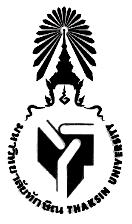 0403322 การผลิตผักเศรษฐกิจ หน่วยกิต 3(2-3-6) ชั้นปี 30403322 ECONOMIC VEGETABLE PRODUCTIONหมวดที่  1  ข้อมูลโดยทั่วไปชื่อสถาบันอุดมศึกษา 	: มหาวิทยาลัยทักษิณชื่อหน่วยงาน		: คณะเทคโนโลยีและการพัฒนาชุมชนชื่อหลักสูตร		: วิทยาศาสตรบัณฑิต สาขาวิชาเกษตรศาสตร์ (ปรับปรุง พ.ศ. 2560)อาจารย์ผู้รับผิดชอบรายวิชาและอาจารย์ผู้สอนรศ.ดร.สรพงค์ เบญจศรี		อาจารย์ผู้รับผิดชอบรายวิชาและอาจารย์ผู้สอนห้องเรียนและเวลาเรียน	 : บรรยาย 	ศุกร์ เวลา 13.00-15.00 น. 			 : ปฏิบัติการ 	พุธ เวลา 9.00-12.10 น.รายวิชาที่ต้องมีมาก่อนหรือต้องเรียนพร้อมกัน : ไม่มีหัวข้อและจำนวนชั่วโมงที่ใช้ต่อภาคการศึกษา : บรรยาย					30 ชั่วโมง/ภาคการศึกษา : สอนเสริม					ไม่มี : การฝึกปฏิบัติ/งานภาคสนาม/การฝึกงาน		- ชั่วโมง/ภาคการศึกษา : การศึกษาด้วยตนเอง				60 ชั่วโมง/ภาคการศึกษาจำนวนชั่วโมงต่อสัปดาห์ที่อาจารย์ให้คำปรึกษาและแนะนำทางวิชาการแก่นิสิตเป็นรายบุคคล	1 ชั่วโมง/สัปดาห์ โดยให้นิสิตนัดหมายอาจารย์ล่วงหน้า	ช่องทางการติดต่ออาจารย์ผู้สอน:  รศ.ดร.สรพงค์ เบญจศรี		เบอร์โทร 0805452112วันที่จัดทำหรือปรับปรุงรายละเอียดของรายวิชาครั้งล่าสุด	25 พฤศจิกายน 2564หมวดที่  2  จุดมุ่งหมายและวัตถุประสงค์บุรพวิชา 	 	 :  ไม่มีคำอธิบายรายวิชา	 :  ศึกษาลักษณะทางพฤกษศาสตร์ของผักเศรษฐกิจ  ถิ่นกำเนิด  การจำแนกประเภท  การขยายพันธุ์  การเลือกเทคโนโลยีที่เหมาะสมในการจัดการผลิต การดูแลรักษา การเก็บเกี่ยว การจัดการหลังการเก็บเกี่ยว การใช้ประโยชน์  การตลาด การผลิตผักทางเลือก การผลิตผักไม่ใช้ดิน และฝึกปฏิบัติ1. จุดมุ่งหมายของรายวิชา1.1 มีความความรู้และเข้าใจในถึงพืชผักเศรษฐกิจท้องถิ่นประเทศไทย1.2 มีการเรียนรู้และเข้าใจถึงผักเศรษฐกิจของประเทศ1.3 สามารถค้นคว้าและสามารถใช้แนวคิดความยั่งยืนในการแก้ปัญหาทางด้านการเกษตรโดยเฉพาะผักได้1.4 มีทักษะการวางแผนการใช้ผักอย่างมีประสิทธิภาพ2. วัตถุประสงค์ของรายวิชา	เพื่อให้นิสิตมีความรู้พื้นฐาน เป็นการเตรียมความพร้อมด้านปัญญาในการนำความรู้ ความเข้าใจ ที่เกี่ยวข้องกับการผลิตผักซึ่งเป็นพืชเศรษฐกิจไปใช้ทำการทำงานที่ได้หมวดที่  3  การพัฒนาการเรียนรู้ของนิสิต (แสดงการถ่ายทอด PLO ลงสู่ CLO โดยใช้ action verb ที่สามารถวัดและประเมินได้ เช่น "สามารถระบุ จำแนก หรืออธิบาย และการกระจายน้ำหนักคะแนนของแต่ละ CLO)ผลลัพธ์การเรียนรู้ วิธีการสอน วิธีการประเมินผล และแผนการประเมินหมวดที่  4  แผนการสอนและการประเมินผลแผนการสอน 2. การให้ระดับขั้นและการตัดเกรด	ตัดเกรดแบบอิงเกณฑ์ ดังนี้ A≥80, B+≥75, B≥70, C+≥65, C≥60, D+≥55, D≥50 F≤49.993. แนวทางการอุทธรณ์ของนักศึกษา/ผู้เรียน Appeal Procedure 	3.1 นิสิตสามารถร้องเรียนผ่านผู้ประสานงานรายวิชา หรือคณาจารย์ผู้รับผิดชอบหลักสูตรได้โดยตรง	3.2 นิสิตสามารถร้องเรียนโดยอาจารย์ผู้สอนไม่รับทราบได้ทางเว็บไซต์คณะเทคโนโลยีและการพัฒนาชุมชน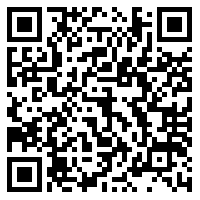 https://docs.google.com/forms/d/e/1FAIpQLSeGQQz0A7u_X04oj_uSrsd0Mgb3gC-9XUHnMsxS9Hol9xPB0Q/viewformหมวดที่  5  ทรัพยากรประกอบการเรียนการสอน1.  เอกสารและตำราประกอบการเรียนการสอนสกุลกานต์ สิมลา, สุรศักดิ์ บุญแต่ง และ สรพงค์ เบญจศรี. 2560.ปริมาณสารประกอบฟีนอลิกทั้งหมดและฤทธิ์การต้านอนุมูลอิสระในเมล็ดพืช เมล็ดพืชงอก และเมล็ดพืชงอกอบแห้ง.แก่นเกษตร 45(1):1259-1264.สรพงค์ เบญจศรี, ศรัณญภัส รักศีล, เกษศิรินทร์ รัทจร และการกวิน ศรีเทพ.2563.อิทธิพลของอัตราปลูกต่อผลผลิตของคะน้า (Brassica alboglabra) ที่ผลิตด้วยวิธีการ ไฮโดรโปนิกส์แบบ Dynamic root floating technique แก่นเกษตร1:369-376สรพงค์ เบญจศรี. 2561. สถิติและการวิจัยทางด้านพืช. สงขลา มหาวิทยาลัยทักษิณ.2.  ทรัพยากร/สิ่งสนับสนุนการเรียนการสอน     Webex,   3.  การบูรณาการการเรียนการสอนกับการวิจัย (Research integrated learning)4.  การบูรณาการการเรียนการสอนกับการบริการวิชาการ (Academic service integrated learning) และความร่วมมือกับหน่วยงานภายนอกผลลัพธ์การเรียนรู้วิธีการสอนวิธีการประเมินผลน้ำหนักคะแนนPLO1 มีคุณธรรม จริยธรรม และจรรยาบรรณในวิชาชีพ (U)TQF1: ด้านคุณธรรม จริยธรรม () 1.1 มีคุณธรรม จริยธรรม และจรรยาบรรณในวิชาชีพ PLO1 มีคุณธรรม จริยธรรม และจรรยาบรรณในวิชาชีพ (U)TQF1: ด้านคุณธรรม จริยธรรม () 1.1 มีคุณธรรม จริยธรรม และจรรยาบรรณในวิชาชีพ PLO1 มีคุณธรรม จริยธรรม และจรรยาบรรณในวิชาชีพ (U)TQF1: ด้านคุณธรรม จริยธรรม () 1.1 มีคุณธรรม จริยธรรม และจรรยาบรรณในวิชาชีพ CLO1 มีความรับผิดชอบต่องานที่ได้รับมอบหมายบรรยายการตรงเวลาในการส่งงานและนำเสนอ10%PLO2 อธิบายศาสตร์เทคโนโลยีทางด้านเกษตรและอุตสาหกรรมเกษตร (U)TQF2: ด้านความรู้() 2.1 อธิบายศาสตร์ เทคโนโลยี ทางด้านเกษตร และอุตสาหกรรมเกษตรPLO2 อธิบายศาสตร์เทคโนโลยีทางด้านเกษตรและอุตสาหกรรมเกษตร (U)TQF2: ด้านความรู้() 2.1 อธิบายศาสตร์ เทคโนโลยี ทางด้านเกษตร และอุตสาหกรรมเกษตรPLO2 อธิบายศาสตร์เทคโนโลยีทางด้านเกษตรและอุตสาหกรรมเกษตร (U)TQF2: ด้านความรู้() 2.1 อธิบายศาสตร์ เทคโนโลยี ทางด้านเกษตร และอุตสาหกรรมเกษตรCLO2 สามารถระบุหรืออธิบายขอบเขตของธุรกิจชุมชนและการเป็นผู้ประกอบการธุรกิจชุมชนได้	 บรรยายสอบกลางภาค5%CLO3 สามารถระบุหรืออธิบายการจัดการการผลิตผลิตภัณฑ์และบริการได้บรรยายปฏิบัติสอบกลางภาครายงานปฏิบัติการ/ ชิ้นงาน10%5%PLO3 อธิบายหลักการ ทฤษฎี แนวคิด ในด้านการส่งเสริมและการพัฒนาชุมชน (U) TQF2: ด้านความรู้() 2.2 อธิบายหลักการ ทฤษฎี แนวคิด ในด้านการส่งเสริมและการพัฒนาชุมชนPLO3 อธิบายหลักการ ทฤษฎี แนวคิด ในด้านการส่งเสริมและการพัฒนาชุมชน (U) TQF2: ด้านความรู้() 2.2 อธิบายหลักการ ทฤษฎี แนวคิด ในด้านการส่งเสริมและการพัฒนาชุมชนPLO3 อธิบายหลักการ ทฤษฎี แนวคิด ในด้านการส่งเสริมและการพัฒนาชุมชน (U) TQF2: ด้านความรู้() 2.2 อธิบายหลักการ ทฤษฎี แนวคิด ในด้านการส่งเสริมและการพัฒนาชุมชนCLO4 สามารถระบุหรืออธิบายหลักในการบริหารจัดการกลุ่มและการจัดการธุรกิจชุมชนได้บรรยายปฏิบัติสอบกลางภาครายงานปฏิบัติการ/ ชิ้นงาน10%5%PLO4 คิดวิเคราะห์ศาสตร์ที่เกี่ยวข้องกับการส่งเสริม พัฒนาการเกษตร ภูมิปัญญาท้องถิ่น และทรัพยากรในชุมชนเกษตรอย่างเป็นระบบ (E)TQF3: ด้านทักษะทางปัญญา() 3.1 คิดวิเคราะห์ศาสตร์ที่เกี่ยวข้องกับการส่งเสริมและพัฒนาการเกษตร ภูมิปัญญาท้องถิ่น และทรัพยากรชุมชนเกษตรอย่างเป็นระบบPLO4 คิดวิเคราะห์ศาสตร์ที่เกี่ยวข้องกับการส่งเสริม พัฒนาการเกษตร ภูมิปัญญาท้องถิ่น และทรัพยากรในชุมชนเกษตรอย่างเป็นระบบ (E)TQF3: ด้านทักษะทางปัญญา() 3.1 คิดวิเคราะห์ศาสตร์ที่เกี่ยวข้องกับการส่งเสริมและพัฒนาการเกษตร ภูมิปัญญาท้องถิ่น และทรัพยากรชุมชนเกษตรอย่างเป็นระบบPLO4 คิดวิเคราะห์ศาสตร์ที่เกี่ยวข้องกับการส่งเสริม พัฒนาการเกษตร ภูมิปัญญาท้องถิ่น และทรัพยากรในชุมชนเกษตรอย่างเป็นระบบ (E)TQF3: ด้านทักษะทางปัญญา() 3.1 คิดวิเคราะห์ศาสตร์ที่เกี่ยวข้องกับการส่งเสริมและพัฒนาการเกษตร ภูมิปัญญาท้องถิ่น และทรัพยากรชุมชนเกษตรอย่างเป็นระบบCLO5 สามารถเขียนโมเดลธุรกิจและแผนธุรกิจได้ บรรยายปฏิบัติสอบกลางภาค (T1)สอบปลายภาค (T1)ปฏิบัติการ (T1)5%5%10%CLO6 สามารถเสนอแนวคิดการสร้างธุรกิจชุมชนจากทรัพยากรที่มีอยู่ในชุมชนได้บรรยายปฏิบัติสอบปลายภาค (T1)ปฏิบัติการ (T1)5%5%PLO5 สามารถปรับตัวให้สอดคล้องกับบริบทของชุมชน (A)TQF4: ทักษะความสัมพันธ์ระหว่างบุคคลและความรับผิดชอบ() 4.1 สามารถปรับตัวให้สอดคล้องกับบริบทของชุมชนPLO5 สามารถปรับตัวให้สอดคล้องกับบริบทของชุมชน (A)TQF4: ทักษะความสัมพันธ์ระหว่างบุคคลและความรับผิดชอบ() 4.1 สามารถปรับตัวให้สอดคล้องกับบริบทของชุมชนPLO5 สามารถปรับตัวให้สอดคล้องกับบริบทของชุมชน (A)TQF4: ทักษะความสัมพันธ์ระหว่างบุคคลและความรับผิดชอบ() 4.1 สามารถปรับตัวให้สอดคล้องกับบริบทของชุมชนCLO7 สามารถสำรวจหรือระบุวิธีการเก็บข้อมูลจากชุมชนเพื่อเรียนรู้และพัฒนาธุรกิจชุมชนได้บรรยายปฏิบัติสอบปลายภาคประเมินการปฏิบัติการด้วย rubric5%10%CLO8 แสดงออกถึงความร่วมมือในการทำงานบรรยายประเมินโดยเพื่อนร่วมทีม5%PLO7 ติดตามข้อมูล เทคโนโลยี ศาสตร์ที่ใช้ในด้านการส่งเสริมและพัฒนาชุมชน (E) TQF5: ด้านทักษะการวิเคราะห์เชิงตัวเลขการสื่อสาร และการใช้เทคโนโลยีสารสนเทศ() 5.1 ติดตามข้อมูล เทคโนโลยี และศาสตร์ที่ใช้ในด้านการส่งเสริมและพัฒนาชุมชนPLO7 ติดตามข้อมูล เทคโนโลยี ศาสตร์ที่ใช้ในด้านการส่งเสริมและพัฒนาชุมชน (E) TQF5: ด้านทักษะการวิเคราะห์เชิงตัวเลขการสื่อสาร และการใช้เทคโนโลยีสารสนเทศ() 5.1 ติดตามข้อมูล เทคโนโลยี และศาสตร์ที่ใช้ในด้านการส่งเสริมและพัฒนาชุมชนPLO7 ติดตามข้อมูล เทคโนโลยี ศาสตร์ที่ใช้ในด้านการส่งเสริมและพัฒนาชุมชน (E) TQF5: ด้านทักษะการวิเคราะห์เชิงตัวเลขการสื่อสาร และการใช้เทคโนโลยีสารสนเทศ() 5.1 ติดตามข้อมูล เทคโนโลยี และศาสตร์ที่ใช้ในด้านการส่งเสริมและพัฒนาชุมชนCLO9 สามารถระบุหรืออธิบายและใช้เทคโนโลยีในการพัฒนาสื่อเพื่อการสื่อสารการตลาดสำหรับธุรกิจชุมชนได้บรรยายปฏิบัติสอบปลายภาครายงานปฏิบัติการ/ ชิ้นงาน 5%5%สัปดาห์ที่หัวข้อ/รายละเอียดจำนวนชั่วโมงจำนวนชั่วโมงกิจกรรมการเรียนการสอนและสื่อที่ใช้ผู้สอนสัปดาห์ที่หัวข้อ/รายละเอียดบรรยายปฏิบัติกิจกรรมการเรียนการสอนและสื่อที่ใช้ผู้สอน18 กค. 65บทที่ 1 ชี้แจงรายวิชา ความหมายและความสำคัญของพืชผักประวัติความเป็นมาของการผลิตผักความหมายความสำคัญของพืชผักคุณค่าทางโภชนาการ23- สอนและบรรยายเนื้อหา โดยใช้  power point  เอกสารตำราประกอบการสอนหนังสือรศ.ดร.สรพงค์ เบญจศรี215 กค. 65บทที่ 2 การจำแนกประเภทของผักการจำแนกพืชผักการจำแนกสวนผักแหล่งผลิตผักในประเทศไทย/สากล23- สอนและบรรยายเนื้อหา โดยใช้  power point  เอกสารตำราประกอบการสอนหนังสือรศ.ดร.สรพงค์ เบญจศรี322ก.ค. 65บทที่ 3 การวางแผนทำสวนผักปัจจัยที่ควรพิจารณาในการทำสวนผักการวางแผนทำสวนผักเครื่องมือ และวัสดุ – อุปกรณ์23- สอนและบรรยายเนื้อหา โดยใช้  power point  เอกสารตำราประกอบการสอนหนังสือรศ.ดร.สรพงค์ เบญจศรี4-529 กค. 655 สค 65บทที่ 4 ปัจจัยที่มีอิทธิพลต่อการเจริญเติบโตของผัก-	พันธุกรรมหรือพันธุ์ผัก-	สิ่งแวดล้อมต่างๆสารควบคุมการเจริญเติบโตของพืช46- สอนและบรรยายเนื้อหา โดยใช้  power point  เอกสารตำราประกอบการสอนหนังสือรศ.ดร.สรพงค์ เบญจศรี6-712, 19 ส.ค. 65บทที่ 5  เมล็ดและการขยายพันธุ์ผัก-	การขยายพันธุ์ผัก-	เมล็ดพันธุ์และการเลือกใช้เมล็ดพันธุ์-	ขบวนการผลิตเมล็ดพันธุ์-	แหล่งผลิตเมล็ดพันธุ์ผักการเก็บรักษาเมล็ดพันธุ์46- สอนและบรรยายเนื้อหา โดยใช้  power point  เอกสารตำราประกอบการสอนหนังสือรศ.ดร.สรพงค์ เบญจศรี8-9 26 สค. 652 กย.65บทที่ 6 การปลูกผักวิธีต่างๆ ข้อพิจารณาการเตรียมดินปลูกผักการเตรียมดินป้องกัน และกำจัดศัตรูพืชความสำคัญของวิธีการผลิตผัก46- สอนและบรรยายเนื้อหา โดยใช้  power point  เอกสารตำราประกอบการสอนหนังสือรศ.ดร.สรพงค์ เบญจศรี10สอบกลางภาคสอบกลางภาคสอบกลางภาคสอบกลางภาคสอบกลางภาค11-1216,23 ก.ย. 65บทที่ 7 การปลูกผักทางเลือก* ระบบการปลูกผักวิธีการปลูกผักแบบต่างๆการผลิตผักแบบเกษตรอินทรีย์*มาตรฐานการผลิตผักอินทรีย์46- สอนและบรรยายเนื้อหา โดยใช้  power point  เอกสารตำราประกอบการสอนหนังสือรศ.ดร.สรพงค์ เบญจศรี1330 กย. 65บทที่ 8 การดูแลรักษาผักการให้ปุ๋ยการพรวนดินการคลุมดินการป้องกัน และกำจัดศัตรูพืช23- สอนและบรรยายเนื้อหา โดยใช้  power point  เอกสารตำราประกอบการสอนหนังสือรศ.ดร.สรพงค์ เบญจศรี147 ตค.65บทที่ 9 การเก็บเกี่ยวและการจัดการหลังการเก็บเกี่ยววิธีการเก็บเกี่ยววิทยาการหลังการเก็บเกี่ยวการเก็บรักษาผักสด23- สอนและบรรยายเนื้อหา โดยใช้  power point  เอกสารตำราประกอบการสอนหนังสือรศ.ดร.สรพงค์ เบญจศรี1514 ตค 65บทที่ 10 การปลูกพืชโดยไม่ใช้ดิน**ประเภทของการปลูกพืชไม่ใช้ดิน**ข้อดี – ข้อเสียของการปลูกพืชไม่ใช้ดิน23- สอนและบรรยายเนื้อหา โดยใช้  power point  เอกสารตำราประกอบการสอนหนังสือรศ.ดร.สรพงค์ เบญจศรี1521 ตค 65บทที่ 11 พืชผักสมุนไพรการจำแนกประเภทของพืชผักสมุนไพรความสำคัญของพืชสมุนไพรประโยชน์ของพืชผักสมุนไพร23- สอนและบรรยายเนื้อหา โดยใช้  power point  เอกสารตำราประกอบการสอนหนังสือรศ.ดร.สรพงค์ เบญจศรี28 ตค 65บทที่ 13 การตลาดของพืชผักประเภทของการตลาดตลาดผักของโลก/ไทยตลาดผักเกษตรอินทรีย์23- สอนและบรรยายเนื้อหา โดยใช้  power point  เอกสารตำราประกอบการสอนหนังสือรศ.ดร.สรพงค์ เบญจศรี